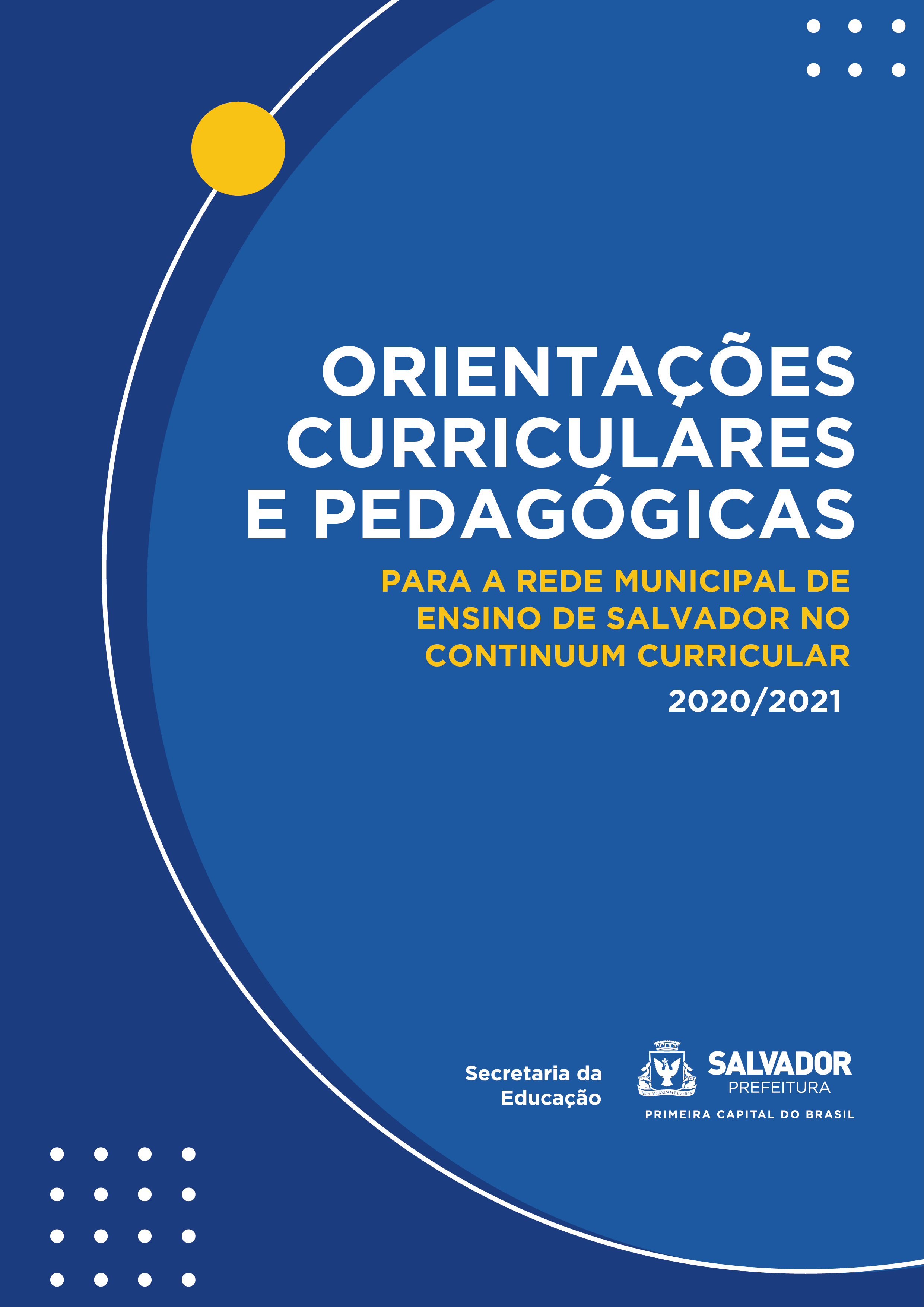 Sistema de Gestão Escolar - SIGELSistema de Gestão Escolar - SIGELSistema de Gestão Escolar - SIGELSistema de Gestão Escolar - SIGELSistema de Gestão Escolar - SIGELSistema de Gestão Escolar - SIGELSistema de Gestão Escolar - SIGELSistema de Gestão Escolar - SIGELSistema de Gestão Escolar - SIGELSistema de Gestão Escolar - SIGELSistema de Gestão Escolar - SIGELSistema de Gestão Escolar - SIGELSistema de Gestão Escolar - SIGELSISTEMA DE MONITORAMENTO E AVALIAÇÃO DOS ANOS INICIAIS/FINAIS DOENSINO FUNDAMENTAL E EJASISTEMA DE MONITORAMENTO E AVALIAÇÃO DOS ANOS INICIAIS/FINAIS DOENSINO FUNDAMENTAL E EJASISTEMA DE MONITORAMENTO E AVALIAÇÃO DOS ANOS INICIAIS/FINAIS DOENSINO FUNDAMENTAL E EJASISTEMA DE MONITORAMENTO E AVALIAÇÃO DOS ANOS INICIAIS/FINAIS DOENSINO FUNDAMENTAL E EJASISTEMA DE MONITORAMENTO E AVALIAÇÃO DOS ANOS INICIAIS/FINAIS DOENSINO FUNDAMENTAL E EJASISTEMA DE MONITORAMENTO E AVALIAÇÃO DOS ANOS INICIAIS/FINAIS DOENSINO FUNDAMENTAL E EJASISTEMA DE MONITORAMENTO E AVALIAÇÃO DOS ANOS INICIAIS/FINAIS DOENSINO FUNDAMENTAL E EJASISTEMA DE MONITORAMENTO E AVALIAÇÃO DOS ANOS INICIAIS/FINAIS DOENSINO FUNDAMENTAL E EJASISTEMA DE MONITORAMENTO E AVALIAÇÃO DOS ANOS INICIAIS/FINAIS DOENSINO FUNDAMENTAL E EJASISTEMA DE MONITORAMENTO E AVALIAÇÃO DOS ANOS INICIAIS/FINAIS DOENSINO FUNDAMENTAL E EJASISTEMA DE MONITORAMENTO E AVALIAÇÃO DOS ANOS INICIAIS/FINAIS DOENSINO FUNDAMENTAL E EJASISTEMA DE MONITORAMENTO E AVALIAÇÃO DOS ANOS INICIAIS/FINAIS DOENSINO FUNDAMENTAL E EJASISTEMA DE MONITORAMENTO E AVALIAÇÃO DOS ANOS INICIAIS/FINAIS DOENSINO FUNDAMENTAL E EJAFICHA DE COLETA DE DADOSFICHA DE COLETA DE DADOSFICHA DE COLETA DE DADOSFICHA DE COLETA DE DADOSFICHA DE COLETA DE DADOSFICHA DE COLETA DE DADOSFICHA DE COLETA DE DADOSFICHA DE COLETA DE DADOSFICHA DE COLETA DE DADOSFICHA DE COLETA DE DADOSFICHA DE COLETA DE DADOSFICHA DE COLETA DE DADOSFICHA DE COLETA DE DADOSGREESCOLAAULA PREVISTAAULA PREVISTAAULA PREVISTAAULA PREVISTAAULAS DADASAULAS DADASAULAS DADASMÊS ANO LETIVOMÊS ANO LETIVOMÊS ANO LETIVOMÊS ANO LETIVONº DE REUNIÕES DE PLANEJAMENTO:Nº DE OBSERVAÇÕES DO COORD. PED:Nº DE OBSERVAÇÕES DO COORD. PED:Nº DE OBSERVAÇÕES DO COORD. PED:Nº DE OBSERVAÇÕES DO COORD. PED:Nº DE OBSERVAÇÕES DO COORD. PED:Nº DE OBSERVAÇÕES DO COORD. PED:Nº DE OBSERVAÇÕES DO COORD. PED:RECURSOS/MATERIAIS DIDÁTICOS UTILIZADOS (MARCAR OS ITENS) (   ) LIVRO PNLD(   ) CADERNO NOSSA REDE(   ) MATERIAIS APROVA BRASIL(   ) CADERNOS DE EJA(   ) ATIVIDADES EXTRAS(   ) ATIVIDADE ADAPTADA/ED.ESPECIAL(   ) ATIVIDADE ADAPTADA/ALUNO C/NEEMATRÍCULAALUNOFSJFCJAtv Ent Atv DevAATVEXPEDNLLNRPDIAVALEGENDALEGENDASIGLASDESCRIÇÃOPAR(Atv Ent – Atv Dev)PARTICIPAÇÃO DO ALUNO – proporção do número de atividades entregues para o aluno pela escola X númerode atividade devolvida pelo aluno para os estudos fora da escola (não presencial). Considerar atividade a ser realizada no tempo de 50min (uma hora aula).AATVATIVIDADE AULA DA TV – Desempenho (de 0 a 10 pontos) das atividades relacionadas às aulas (aprendizagem/saberes/conteúdos) exibidas na TV, elaboradas pelas(os) professoras(es).EXPEXPERIMENTOS CIENTÍFICOS - Estimular a curiosidade dos(as) alunos(as) para uma nova leitura e interpretação do mundo, introduzindo novas palavras e símbolos, favorecendo o desenvolvimento de habilidades, como criatividade, colaboração, resolução de problemas, pensamento crítico, entre outras. Fica definido o mínimo de 02 (dois) experimentos científicos por mês realizado pelo aluno (consolidado através de registro definido pelo professor) nas atividades presenciais e não presenciais.EDESTUDO DIRIGIDO (Substitui o Para Casa)- Quantidade de atividades realizadas pelo aluno, elaborada pela(o) professora(or) com base na aula presencial como forma de consolidação da aprendizagem. É importante que esta atividade seja feita pelo aluno no contra turno ao da aula presencial.NLLNÚMERO DE LIVROS LIDOS/OUVIDOS– Quantidade de livros lidos/ouvidos no formato impresso pelo aluno no mês.NRCADERNOS NOSSA REDE – Desempenho (de 0 a 10) nas atividades propostas e orientadas pelo professordentro da sequência didática dos Cadernos Nossa Rede. A orientação da forma de seleção, organização e registro desta atividade será ampliada na formação realizada pela SMED.FSJFALTA SEM JUSTIFICATIVA - Registro de faltas a partir da proporção da aula presencial e infrequência do aluno.FCJFALTA COM JUSTIFICATIVA - Registro a partir da distribuição do quantitativo de faltas a partir dos motivos: FD - Número de faltas por doença; FDD - Número de faltas por dificuldade de deslocamento; FSC - Número de faltas por questões sociais e culturais; FP - Número de faltas por questões pessoais; FAF - Número de faltas porquestões apoio familiar; FT - Número de faltas por trabalho infantil/sanzonal/familiar.PDIPLANO DE DESENVOLVIMENTO INDIVIDUAL  Registro do aluno público da Educação Especial que possui um Plano de Desenvolvimento Individual em desenvolvimento.AVARegistro da NOTA do aluno no período estabelecido através do calendário apenas Anos Finais e EJA II.